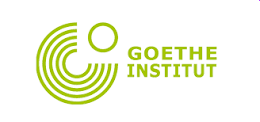 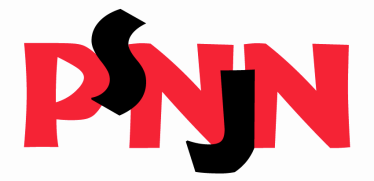 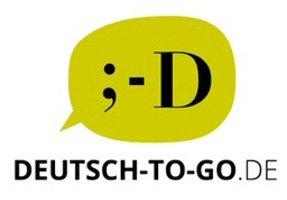 „Lust auf Lesen? – VI Ogólnopolski Konkurs Języka Niemieckiego Polskie Stowarzyszenie Nauczycieli Języka NiemieckiegoEtap regionalny (A2-B1)   – 2 marca 2023KLUCZ ROZWIĄZAŃMaks. 40 punktówZadanie 1Za każdą poprawną odpowiedź uczeń otrzymuje 1 punkt (maks. 5 punktów).Zadanie 2Za każdą poprawną odpowiedź uczeń może otrzymać  2 punkty. Uwaga! Objaśnienia należy podać w języku niemieckim. Uczeń powinien odpowiedzieć całym zdaniem. Za każdy błąd ortograficzny lub gramatyczny należy odjąć 0,5 punktu (maks. 6 punktów).2.1. Für die Deutschen, die ihr Bargeld lieben, war das eine große Umstellung.Was bedeutet eine große Umstellung?Przykłady poprawnych odpowiedzi:Das war für sie etwas völlig Neues und Ungewohntes. / Sie mussten ihre Gewohnheiten ändern.2.2. (…) inzwischen bevorzugt die Mehrzahl sogar die Girocard.Was bedeutet bevorzugt?Przykłady poprawnych odpowiedzi:Die meisten haben die Girocard jetzt sogar lieber. / Die meisten Menschen finden die Girocard sogar besser.2.3. Bargeldloses und kontaktloses Bezahlen – auch zunehmend mit Smartphone – wird sich wahrscheinlich durchsetzen.Was bedeutet sich durchsetzen?Przykłady poprawnych odpowiedzi:Diese Lösung wird trotz Widerstände eingeführt. /Es gab am Anfang Probleme, aber diese Lösung wird trotzdem eingeführt. /Diese Lösung wird schließlich von den meisten Menschen gewählt.Zadanie 3Za każdą poprawną odpowiedź uczeń otrzymuje 1 punkt. Wyrazy wpisane w krzyżówkę muszą być poprawne pod względem pisowni (maks. 11 punktów).Zadanie 4 Uczniowie uzupełniają odpowiedzi na pytania na podstawie tekstu numer 3. Odpowiedzi mają być udzielone w języku polskim. Za każdą poprawną odpowiedź uczeń otrzymuje maks. 2 punkty. Oceniana jest zgodność z tekstem oraz poprawność językowa. Za każdą nieścisłość należy odjąć 0,5 punktu.  Za odpowiedzi zupełnie niezgodne z tekstem dajemy 0 punktów (maks. 6 punktów).4.1. Czego wymaga w dzisiejszych czasach wyprodukowanie karmy dla zwierząt?Oczekiwana odpowiedź: Wyprodukowanie karmy dla zwierząt wymaga dzisiaj dużych powierzchni uprawnych, dużo energii i wody.4.2. W jaki sposób będzie według naukowców w przyszłości produkowane mięso? Oczekiwana odpowiedź: W przyszłości mięso będzie produkowane w laboratoriach (a nie na farmach).4.3. Jaką rolę mogą według naukowców odegrać owady w niemarnowaniu żywności?Oczekiwana odpowiedź: Robaki będą zjadały odpadki (resztki żywności), potem same staną się karmą dla kur/ dla drobiu.Zadanie 5Która informacja o Niemczech jest prawdziwa (Richtig), a która nie (Falsch)? Zaznacz odpowiednio znakiem X w tabeli. Za każdą poprawną odpowiedź uczeń otrzymuje 1 punkt (maks. 12 punktów).1.1.1.2.1.3.1.4.1.5.BABCB3.1KNALL3.2ASTEROID3.3LICHT3.4ASTRONAUT3.5DSCHUNGEL3.6LUFT3.7KRATER3.8LOCH3.9EXPLOSION3.10GESCHWINDIGKEIT3.11GESTEINRF5.1.Nach dem 2. Weltkrieg war Bonn die Hauptstadt von der Bundesrepublik Deutschland.X5.2.Seit 2021 ist Olaf Scholz der Bundeskanzler von Deutschland.X5.3.Deutschland hat 14 Bundesländer.X5.4.Die deutsche Flagge ist schwarz-rot-gold.X5.5.Der Rhein fließt durch Berlin.X5.6.In Deutschland leben ca. 82 Millionen Menschen.X5.7.Das größte Volksfest in Deutschland ist das Oktoberfest.X5.8.Die Bundesrepublik ist eine parlamentarische Monarchie.X5.9.Thomas Mann und Heinrich Heine waren deutsche Popsänger.X5.10.Die deutschen Schüler bekommen am ersten Schultag eine Schultüte.X5.11.Der Karneval wird in Deutschland „die fünfte Jahreszeit“ genannt.X5.12.Fondue ist eine typisch deutsche Speise.X